April 6, 2022A-2018-3005372Mohan AubeeluckBrookfield Renewable41 Victoria Rue Fl. 3 Gatineau QC JBX 2A1Canada Dear Mr. Aubeeluck:	On March 29, 2022, the Pennsylvania Public Utility Commission received a blank Cancellation Certificate on behalf of Brookfield Renewable Energy Marketing US LLC. It appears this document was sent to us in error.  Therefore, we are sending the document back to you for appropriate action.Sincerely,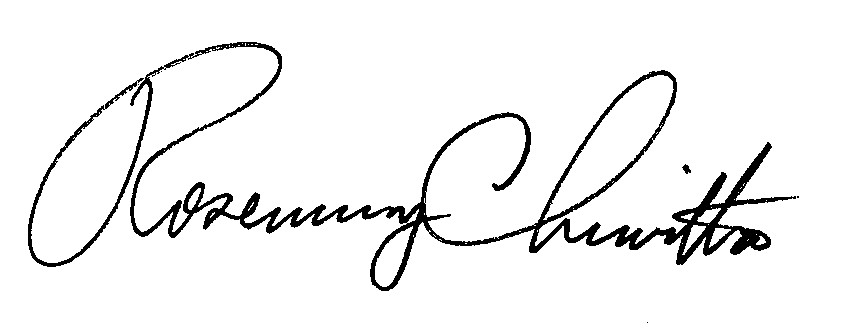 Rosemary ChiavettaSecretary of the CommissionRC:jbs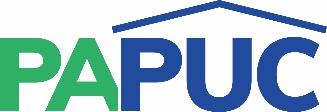 COMMONWEALTH OF PENNSYLVANIAPENNSYLVANIA PUBLIC UTILITY COMMISSIONCOMMONWEALTH KEYSTONE BUILDING400 NORTH STREETHARRISBURG, PENNSYLVANIA 17120IN REPLY PLEASE REFER TO OUR FILE